PROVOZNÍ ŘÁD DĚTSKÉHO HŘIŠTĚ V OBCI KATEŘINICEVážení návštěvníci, toto dětské hřiště bylo vybudováno a dáno Vám k dispozici pro využití volného času a radosti Vašich dětí, slouží k aktivnímu odpočinku a zpevnění zdraví.Z důvodu zpříjemnění pobytu Vám i dalším návštěvníkům zde platí návštěvní řád. Prosíme o dodržování tohoto řádu. PROVOZNÍ DOBA:  1. dubna - 30. září         od 08:00 - 21:00 hodin                                     1. října  - 31. března      od 08:00 - 19:00 hodinUPOZORNĚNÍ PRO UŽIVATELE:- hřiště je určeno pro hru dětí od 3 do 14 let- hřiště nepoužívejte, pokud je zařízení kluzké a vlhké, namrzlé nebo jinak viditelně poškozené - dětské hřiště slouží ke hrám a relaxaci široké veřejnosti. Vstup a použití hřiště je výhradně na vlastní nebezpečí.- dětem mladším 6 let je vstup na hřiště a využívání instalovaného vybavení povoleno pouze v doprovodu a pod trvalým dozorem rodiče, odpovědné osoby či jiné dospělé osoby starší 18 let !NÁVŠTÉVNÍK JE POVINEN: - respektovat návštěvní řád hřiště  - dodržovat čistotu a pořádek - po dobu svého pobytu se chovat slušně a ukázněněNA HŘIŠTI JE ZAKÁZÁNO: - poškozovat a znečišťovat prostor vybavení hřiště (poškozování vybavení hřiště je trestné podle příslušných právních předpisů) - jezdit na kolech a motocyklech - kouřit, konzumovat alkohol či omamné látky - nocovat, rozdělávat a udržovat otevřené ohně - vstupovat se zvířaty - pořádat propagační, reklamní a jiné akce                           V Kateřinicích dne 29.04.2019     Projekt „Revitalizace obecní zahrady – Vytvoření místa aktivního odpočinku“ byl spolufinancován z rozpočtu Moravskoslezského kraje.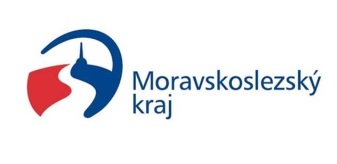 